TÜRKİYE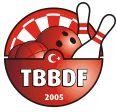 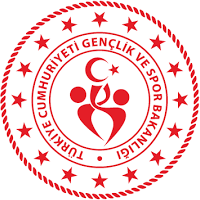 BOCCE BOWLİNG VE DART FEDERASYONUŞEHİT EREN BÜLBÜL TÜRKİYE DART ŞAMPİYONASI SIRALAMA TURNUVALARI 1. AYAK21 – 24 EYLÜL 2023 ANKARAYARIŞMATALİMATIFederasyonumuzun 2023-2024 yılı faaliyet programında yer alan Şehit Eren Bülbül Türkiye Dart Şampiyonası Sıralama Turnuvaları 1. Ayağı, 21-24 Eylül 2023 tarihlerinde Ankara Yenimahalle Spor Kompleksi Dart Salonunda yapılacaktır. Müsabakaların yapılacağı Spor Salonu Adresi: Mehmet Akif Ersoy Mahallesi 324. Sokak. No:4 Yenimahalle/Ankara TurnuvaProgramı	:Türkiye Dart Şampiyonası müsabakaları; Perşembe, Cuma, Cumartesi ve Pazar günleri düzenlenecek olup; Minikler 1. Tur Perşembe Saat 10.00’da ve Minikler 2. Tur Cuma Saat 10.00’da; Yıldızlar 1. Tur Perşembe Saat 14.00’da ve Yıldızlar 2. Tur Cuma 14.00’da; Gençler 1. Tur Cumartesi Saat 10.00’da ve Gençler 2. Tur Pazar Saat 10.00’da; Büyükler 1. Tur Cumartesi saat 14.00’da ve Büyükler 2. Tur Saat 14.00’da yarışacaklardır. Turnuva açılışı Cumartesi saat 10.00’da yapılacaktır.Kuralar ve lisans kontrolleri bütün günlerde bütün kategori maçları başlamadan 1 saat öncesinde yapılacaktır.Kayıtlar 18 Eylül 2023 günü saat 17.00’da sona erecektir. Kayıtlar internetten https://forms.gle/N3D6KXpyAVSSE52F7 link üzerinden yapılacaktır. Kayıt yaptırmayan veya yaptıramayan sporcular kuralara dâhil edilmeyecektir.18 Eylül akşamı kayıtlar bittikten sonra geçici listeler www.tbbdf.gov hesabından, federasyon facebook sayfasından ve facebook @dart_turkiye sayfalarından 19 Eylül 2023 tarihi saat 17.00’a kadar yayınlanacaktır. Kayıt sırasında oluşan (yanlış kategori, yanlış isim vb.) yanlışlıklar düzeltilecektir.ÖzelKurallar	:Turnuvaya 2023–2024 sezonu vizeli Dart lisansına sahip olan sporcular katılabilecektir.Kuralar müsabaka öncesi çekilecek olup; internet üzerinden kayıt yaptıran ve valilik olurunda ismi olan sporcuların isimleri eşleştirilerek kuraya dâhil edilecektir. Kayıtta veya valilik listesinin herhangi birinde ismi olmayan sporcular kuraya dâhil edilmeyecektir.Kayıt saatinden önce valilik olurları hakem masasına teslim edilecektir. Valilik olurunu hakem masasına teslim etmeyen kafileler (Kafile başkanı, antrenör, idareci ve sporcu ) salona alınmayacaktır. Müsabakalar öncesi kuralar çekilmeden önce sporcuların kimlik kartları ve lisansları kontrol edilecektir. Lisansı veya kimlik kartı yanında olmayan sporcular kuraya dâhil edilmeyecektir.Sporcular; herhangi bir ülkenin bayrağı ve ismi olan forma ile ve Türk bayraklı Flight ile ( kanat ) müsabakalara katılamayacaktır.Federasyonumuzun yarışma kuralları 18.01 ve 18.02 nolu maddeleri gereğince müsabaka sırasında oyuncular; reklam slogan veya logo içeren sponsorluk anlaşmalı kıyafetleri ve oyun ekipmanları giyemezler.Siyah renkli klasik kumaş pantolon veya siyah eşofman altı giyilecektir. (ayrıca kadın sporcular için siyah en az diz altı etek) Tüm alt kıyafetler formata uygun siyah renk olacaktır. Tayt, kot pantolon, keten ve kanvas kumaş, askılı tişört askılı elbise giyilmeyecektir.Sporcular müsabaka sırasında kapalı ayakkabı giyebilir. (terlik, açık ayakkabı ve sandalet giyemezler)Minikler müsabakaları 301 Single Out oynanacak olup 2 oyun alan, final 3 oyun alan, Yıldızlar müsabakaları 501 Master out 2 oyun alan; final müsabakaları 3 oyun alan, Gençler müsabakaları 3 oyun alan; final 4 oyun alan, Kadınlarda 3 oyun; final 4 oyun alan, Büyük erkeklerde 4 oyun alan; final müsabakaları 5 oyun alan maçı kazanacaktır.Bir üst turda yarışabilecek sporcular genel sıralamaya göre alınacak olup oynanan turnuvada alınan puanlar işlendikten sonra genel sıralama belirlenecektir.Minikler ilk 8; Yıldızlar Kategorisinde ilk 16; Gençler kategorilerinde ilk 16’de olanlar bir üst Kategoride müsabakalara katılabileceklerdir.Sporcular sadece bir üst kategoride oynayabilirler. Sıralamaya girmiş olsa dahi İki üst kategoride oynayamazlar.2012-2013-2014-2015 Doğumlular Minikler Kategorisinde; 01.06.2009 ila 31.12.2011 arası Doğumlular Yıldızlar Kategorisinde; 01.06.2006 ila 31.05.2009 arası Doğumlular Gençler Kategorisinde; 31.05.2006’den önce doğanlar Büyükler Kategorisinde yarışmalara katılacaktır. Tüm kategorilerde yarışmalar KIZ VE ERKEK olarak ayrı ayrı yarışacaklardır.Minikler kategorisinde yarışan her iki sporcu için, bir minikler kategorisinde olmayan yazıcı (bord tutmayı bilen) sporcuyu salona getirmek zorundadır. Minik sporcunun maçları bitene kadar ismi yazılan sporcu görevine devam edecektir. Yazıcı getirmeyenler müsabakalara alınmayacaktır.Maçını kaybeden sporcu bir sonraki maçta Yazıcılık yapmakla yükümlüdür. Bu kurala uymayan sporcuların, bu ayakta aldığı puanları silinecek, oynamadıkları turnuva var ise bu turnuvadan men edilecektir. İlk tur maçları için ise bekleyen sporcular arasında veya fikstürün en altından itibaren Yazıcılar belirlenecektir. Yazıcıların hesap yapma becerisi olmalıdır. Hesap yapamayan sporcuların yerine Yazıcı önermeleri gerekmekte olup, aksi durumda maçların gidişatını engellediği gözlemlenen sporcuların cezalı duruma düştüğü için takip eden turnuvada yarışmasına izin verilmeyebilecektir. Bir mazeret bildirmeden yazıcılığını başkasına veren yazıcı sporcu da müsabakadan ceza alır. Ayrıca bir mazeret belirtip yazıcılık görevini hakemler aracılığı ile başkasına verdirilen yazıcı eğer mazeretinin aksi bir durum tespit edilirse yine o yazıcı da cezai işleme tabi tutulur.Türkiye Dart Şampiyonası sıralama ayaklarında, sporculara alkol kontrolü uygulanacaktır. Yarışma başlangıcından bitimine kadar sporcular kontrole tabidir. Kontrolden imtina eden ve alkollü (0,50 promil ve üzeri) olduğu tespit edilen sporcular, turnuvadan ihraç edileceği gibi Yarışma Talimatına aykırı hareket ettiklerinden dolayı disiplin kuruluna da sevkedilecektir.Turnuvada teknik neticelere itiraz için 750 TL itiraz ücreti ödenecektir. İtiraz jürisi tarafından itirazı haklı görülenin ödediği ücreti iade edilecek, aksi halde ise federasyona gelir kaydedilecektir.Ödüller	:Turnuvada sporculara harcırah/yolluk ödenmeyecektir. Ödeme yapılmayan sporcu, antrenör veya idarecilerin giderleri kendi il müdürlüklerinin imkanları ile karşılanacaktır.Turnuvada ilk üç dereceyi elde eden sporculara madalya verilecektir. Dereceye girmesine rağmen, geçerli bir mazereti nedeniyle organizasyon komitesinden izin almaksızın ödül törenine katılmayan sporcunun o ayakta elde ettiği tüm puanlar silinecek ve bu durumdaki sporcu bir sonraki turnuvaya kabul edilmeyecektir.Diğer Hükümler	:Bu talimat, Türkiye Dart Şampiyonası ile ilgili düzenleme ve kuralları kapsamaktadır. Talimatta yer almayan hususlarda Federasyon Başkanlığı yetkilidir.Bilgilerinizi ve gereğini rica ederim.Dart Teknik Kurulu